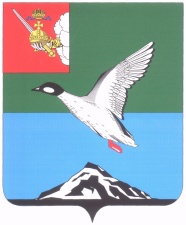 АДМИНИСТРАЦИЯ ЧЕРЕПОВЕЦКОГО МУНИЦИПАЛЬНОГО РАЙОНА П О С Т А Н О В Л Е Н И Еот 22.07.2016 									         № 1109г. ЧереповецОб утверждении Положения о порядке сообщения муниципальными служащими администрации Череповецкого муниципального района о возникновении личной заинтересованности при исполнении должностных обязанностей, которая приводит или может привести к конфликту интересовВ соответствии с федеральными законами от 25.12.2008 № 273-ФЗ      «О противодействии коррупции», от 02.03.2007 № 25-ФЗ «О муниципальной службе в Российской Федерации», Указом Президента Российской Федерации от 22.12.2015 № 650 «О порядке сообщения лицами, замещающими отдельные государственные должности Российской Федерации, должности федеральной государственной службы, и иными лицами о возникновении личной заинтересованности при исполнении должностных обязанностей, которая приводит или может привести                             к конфликту интересов, и о внесении изменений в некоторые акты Президента Российской Федерации»ПОСТАНОВЛЯЮ:1. Утвердить прилагаемое Положение о порядке сообщения муниципальными служащими администрации Череповецкого муниципального района о возникновении личной заинтересованности при исполнении должностных обязанностей, которая приводит или может привести к конфликту интересов.2. Начальнику отдела муниципальной службы, кадров и защиты информации администрации района Зябловой Е.С. довести данное постановление до сведения муниципальных служащих под подпись.3. Рекомендовать органам местного самоуправления сельских поселений Череповецкого муниципального района разработать и утвердить положения о порядке сообщения муниципальными служащими о возникновении личной заинтересованности при исполнении должностных обязанностей, которая приводит или может привести к конфликту интересов.4. Контроль за исполнением постановления возложить на руководителя аппарата администрации района В.И.Васильева.5. Постановление подлежит опубликованию в газете «Сельская новь»           и размещению на официальном сайте Череповецкого муниципального района в информационно-телекоммуникационной сети Интернет.По поручению главы районазаместитель главы районапо социальным вопросам						     А.В.ПрокофьевУТВЕРЖДЕНОпостановлениемадминистрации районаот 22.07.2016 № 1109Положение о порядке сообщения муниципальными служащими администрации Череповецкого муниципального района о возникновении личной заинтересованности при исполнении должностных обязанностей, которая приводит или может привести к конфликту интересов(далее – Положение)1. Настоящим Положением определяется порядок сообщения муниципальными служащими администрации Череповецкого муниципального района (далее – муниципальные служащие) о возникновении личной заинтересованности при исполнении должностных обязанностей, которая приводит или может привести к конфликту интересов.2. Муниципальные служащие обязаны в соответствии с законодательством о противодействии коррупции сообщать о возникновении личной заинтересованности при исполнении должностных обязанностей, которая приводит или может привести к конфликту интересов, а также принимать меры по предотвращению или урегулированию конфликта интересов.Сообщение оформляется в письменной форме в виде уведомления о возникновении личной заинтересованности при исполнении должностных обязанностей, которая приводит или может привести к конфликту интересов.3. Муниципальные служащие уведомляют главу Череповецкого муниципального района о возникновении личной заинтересованности при исполнении должностных обязанностей, которая приводит или может привести к конфликту интересов, путем подачи в отдел муниципальной службы, кадров и защиты информации администрации района письменного уведомления, составленного по форме согласно приложению 1 к настоящему Положению (далее – уведомление).4. Все уведомления не позднее одного рабочего дня, следующего за днем их поступления, подлежат обязательному внесению в журнал регистрации уведомлений, форма которого предусмотрена приложением 2  к настоящему Положению. Регистрация уведомлений осуществляется отделом муниципальной службы, кадров и защиты информации администрации района.5. В ходе предварительного рассмотрения уведомлений должностные лица отдела муниципальной службы, кадров и защиты информации администрации района имеют право получать в установленном порядке от лиц, направивших уведомления, пояснения по изложенным в них обстоятельствам и направлять в установленном порядке запросы в федеральные органы государственной власти, органы исполнительной государственной власти субъектов Российской Федерации, иные государственные органы, органы местного самоуправления и заинтересованные организации.6. По результатам предварительного рассмотрения уведомлений, заключений и других материалов, поступивших в соответствии с пунктом 5 настоящего Положения, отделом муниципальной службы, кадров и защиты информации администрации района готовится мотивированное заключение на каждое из них.7. Уведомления, заключения и другие материалы, полученные в ходе предварительного рассмотрения уведомлений, представляются должностными лицами отдела муниципальной службы, кадров и защиты информации администрации района главе Череповецкого муниципального района в течение семи рабочих дней со дня поступления уведомлений в отдел муниципальной службы, кадров и защиты информации администрации района.В случае направления запросов, указанных в пункте 5 настоящего Положения, уведомления, заключения и другие материалы представляются должностными лицами отдела муниципальной службы, кадров и защиты информации администрации района главе района в течение 45 дней со дня поступления уведомлений в отдел муниципальной службы, кадров и защиты информации администрации района. Указанный срок может быть продлен, но не более чем на 30 дней.8. Уведомление муниципального служащего, а также заключение и другие материалы в отношении его направляются главой Череповецкого муниципального района в Комиссию по соблюдению требований к служебному поведению и урегулированию конфликта интересов (далее – Комиссия). Указанные документы направляются в Комиссию в течение сроков, предусмотренных пунктом 7 настоящего Положения.9. По результатам рассмотрения уведомлений, с учетом рекомендаций Комиссии в отношении муниципальных служащих главой  Череповецкого муниципального района принимается одно из следующих решений:а) признать, что при исполнении должностных обязанностей лицом, направившим уведомление, конфликт интересов отсутствует;б) признать, что при исполнении должностных обязанностей лицом, направившим уведомление, личная заинтересованность приводит или может привести к конфликту интересов;в) признать, что лицом, направившим уведомление, не соблюдались требования об урегулировании конфликта интересов.10. В случае принятия решения, предусмотренного подпунктами «б» и «в» пункта 9 настоящего Положения, в соответствии с законодательством Российской Федерации, глава Череповецкого муниципального района принимает меры или обеспечивает принятие мер по предотвращению или урегулированию конфликта интересов либо рекомендует лицу, направившему уведомление, принять такие меры.Приложение 1к Положению________________________                     Главе Череповецкого      (отметка об ознакомлении)                                                    муниципального района                                                                       ____________________________                                                                          ____________________________                                                                                                                     (Ф.И.О., замещаемая должность)УВЕДОМЛЕНИЕо возникновении личной заинтересованности при исполнениидолжностных обязанностей, которая приводитили может привести к конфликту интересов          Сообщаю о возникновении у меня личной заинтересованности при исполнении должностных обязанностей, которая приводит или может привести к конфликту интересов (нужное подчеркнуть).          Обстоятельства, являющиеся основанием возникновения личной заинтересованности:_____________________________________________________________________________________________________________________________________________________________________________________.          Должностные обязанности, на исполнение которых влияет или может повлиять личная заинтересованность:________________________________________________________________________________________________________________________________________________________________________________________________________________________________________.          Предлагаемые меры по предотвращению или урегулированию конфликта интересов:____________________________________________________________________________________________________________________________________________________________________________________.          Намереваюсь (не намереваюсь) лично присутствовать на заседании комиссии по соблюдению требований к служебному поведению муниципальных служащих администрации Череповецкого муниципального района и урегулированию конфликта интересов при рассмотрении настоящего уведомления (нужное подчеркнуть).«____»____________20___ г.   _______________________________________                                                                   (подпись лица (расшифровка подписи), направляющего уведомление)Приложение 2к ПоложениюЖурналрегистрации уведомлений о возникновении у меня личной заинтересованности при исполнении должностных обязанностей, которая приводит или может привести к конфликту интересов№ п/пФ.И.О. муниципального служащего, представившего уведомлениеДолжностьмуниципального служащего,представившего уведомлениеДатапоступленияуведомленияДата регистрации уведомленияФ.И.О. должностного лица, принявшего уведомлениеПодпись муниципального служащего, представившего уведомление1234567